Таблицы математикаhttp://malisa.ucoz.ru/publ/matamatika/tablicy_po_matematike/matematika_v_tablicakh_1_4_klass/5-1-0-1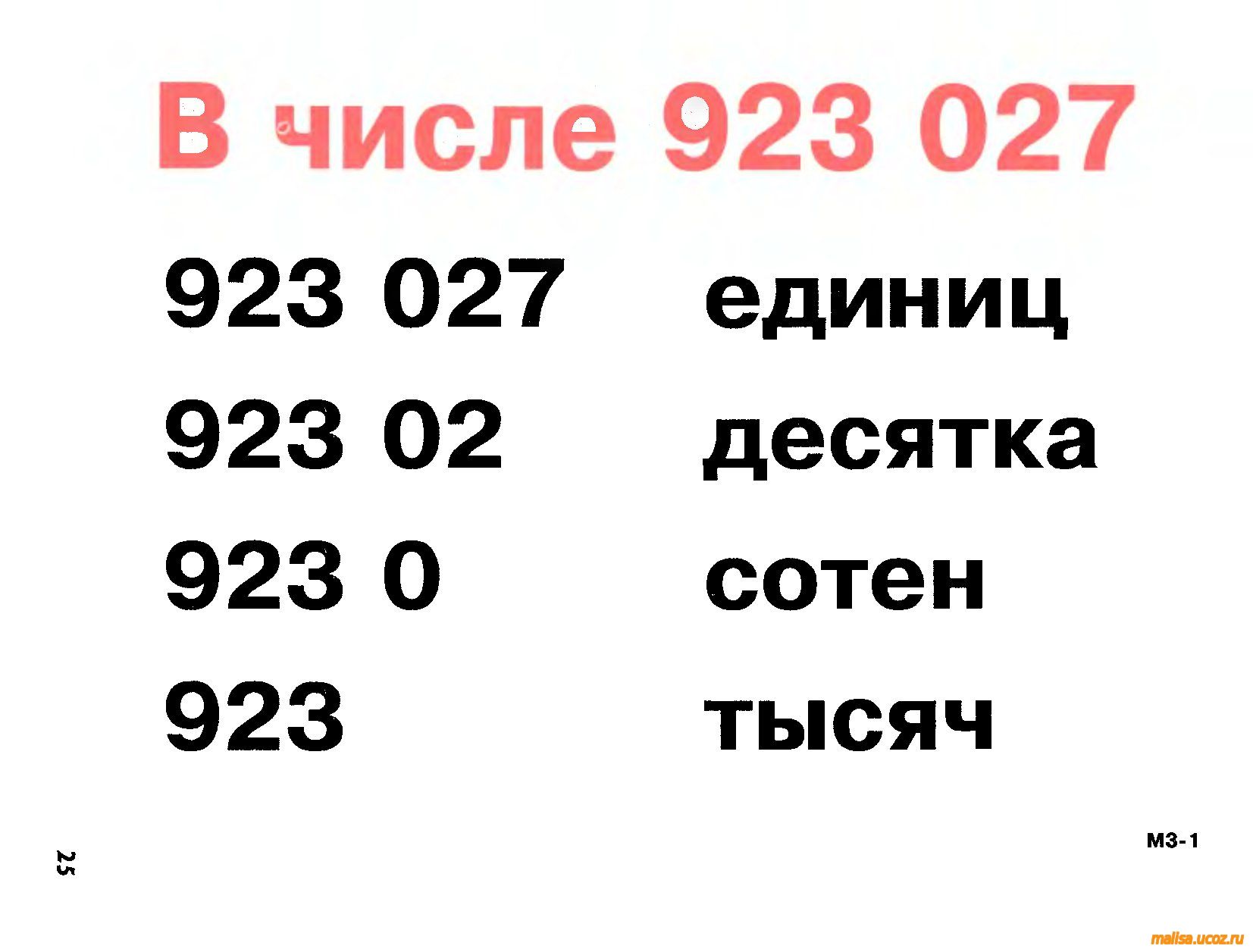 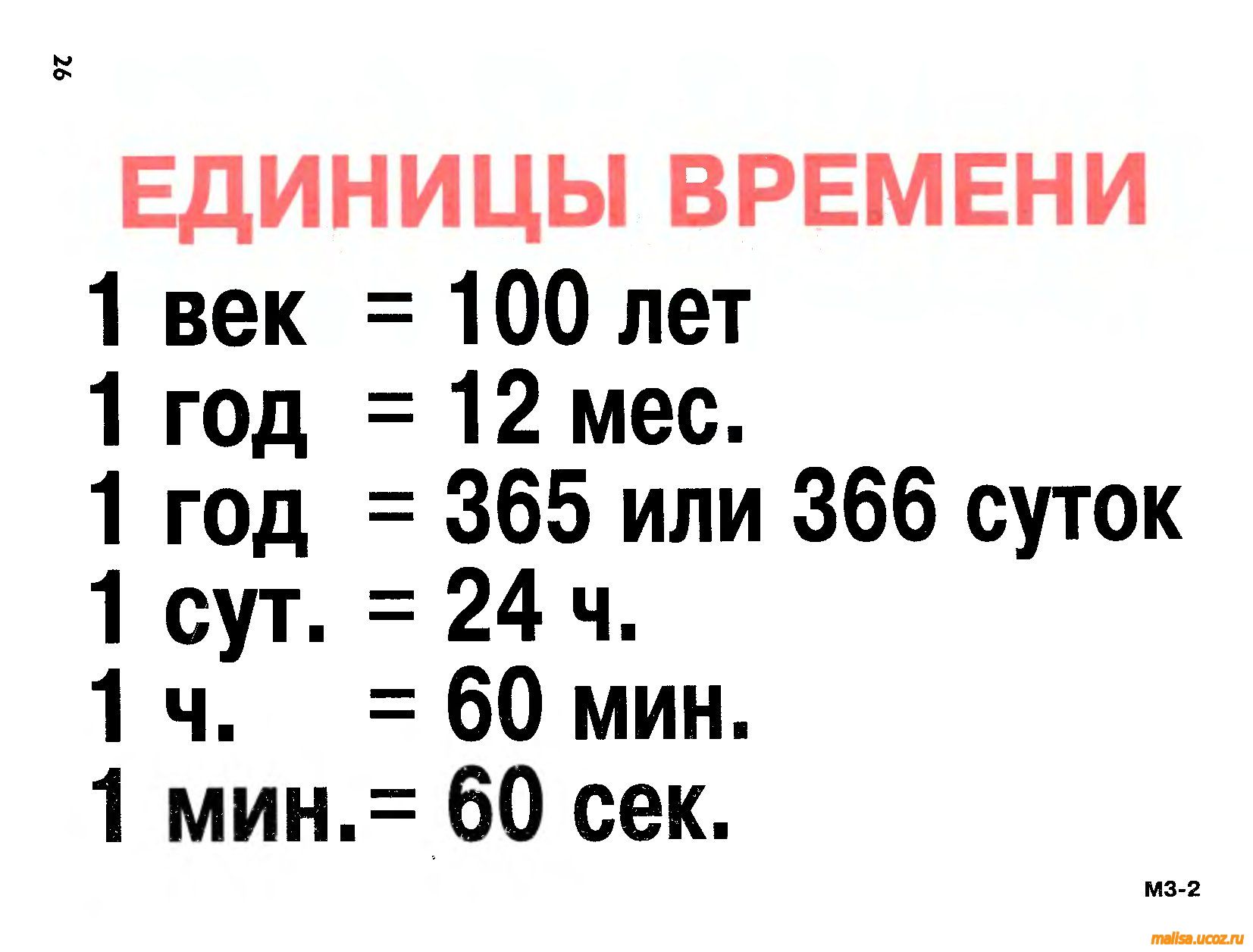 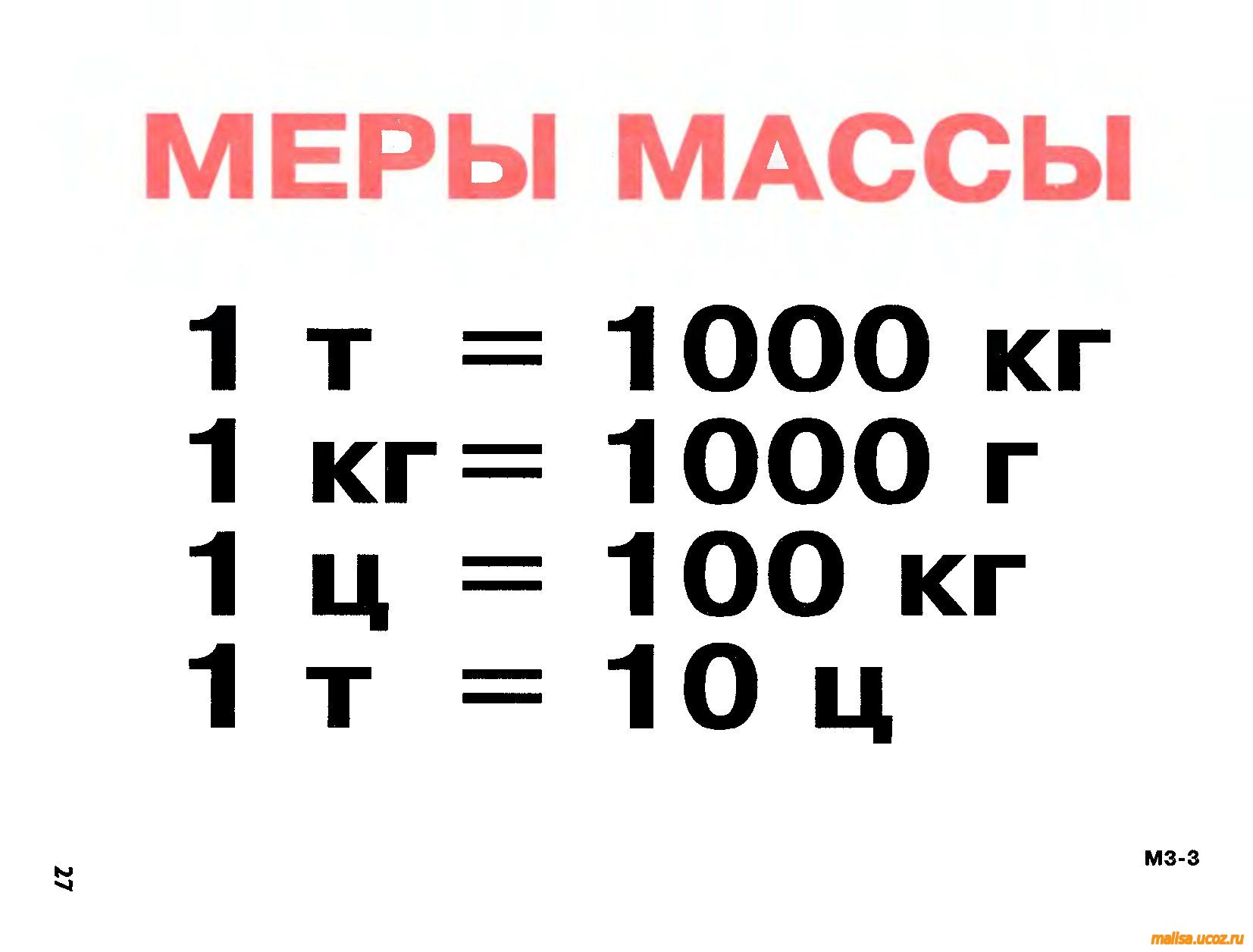 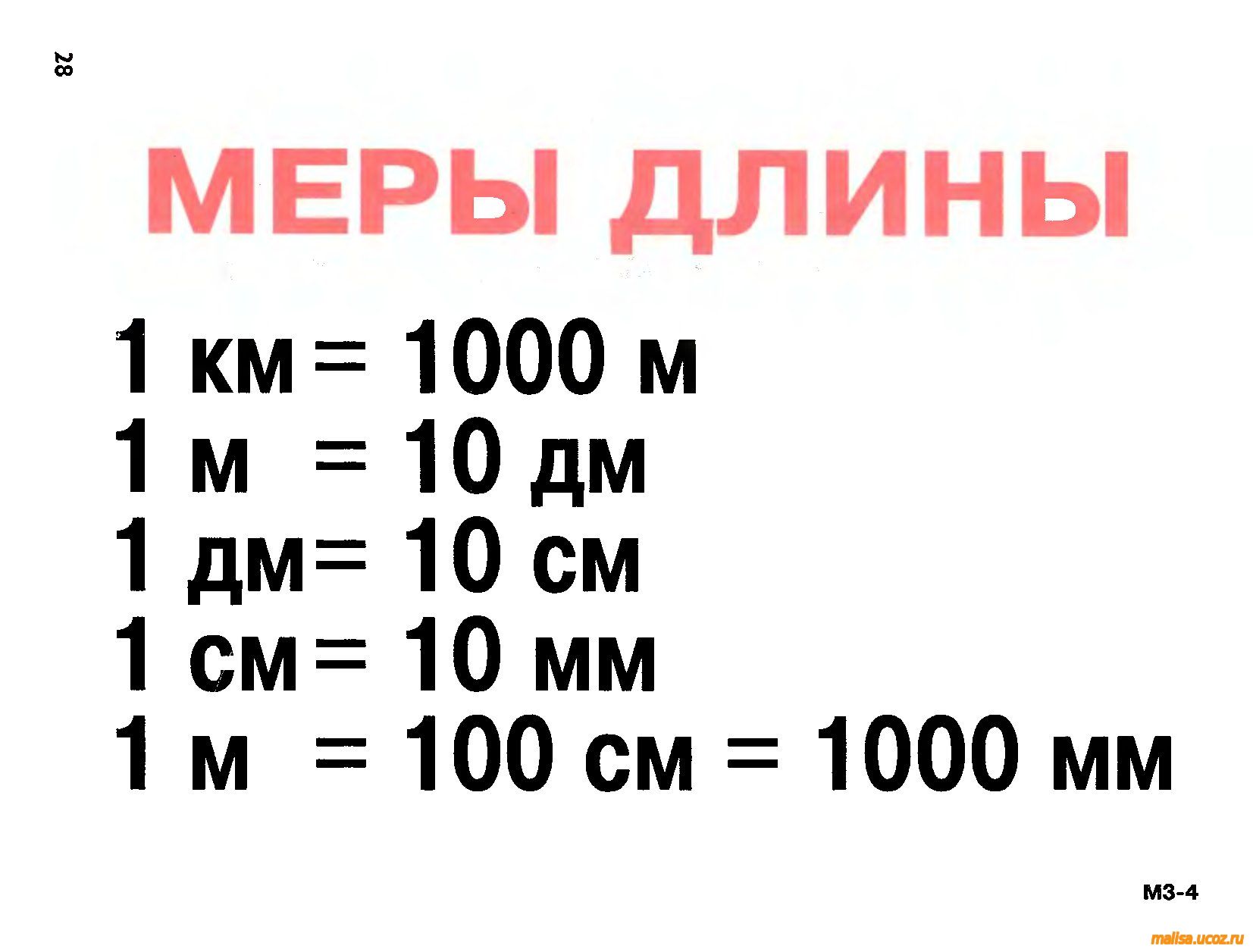 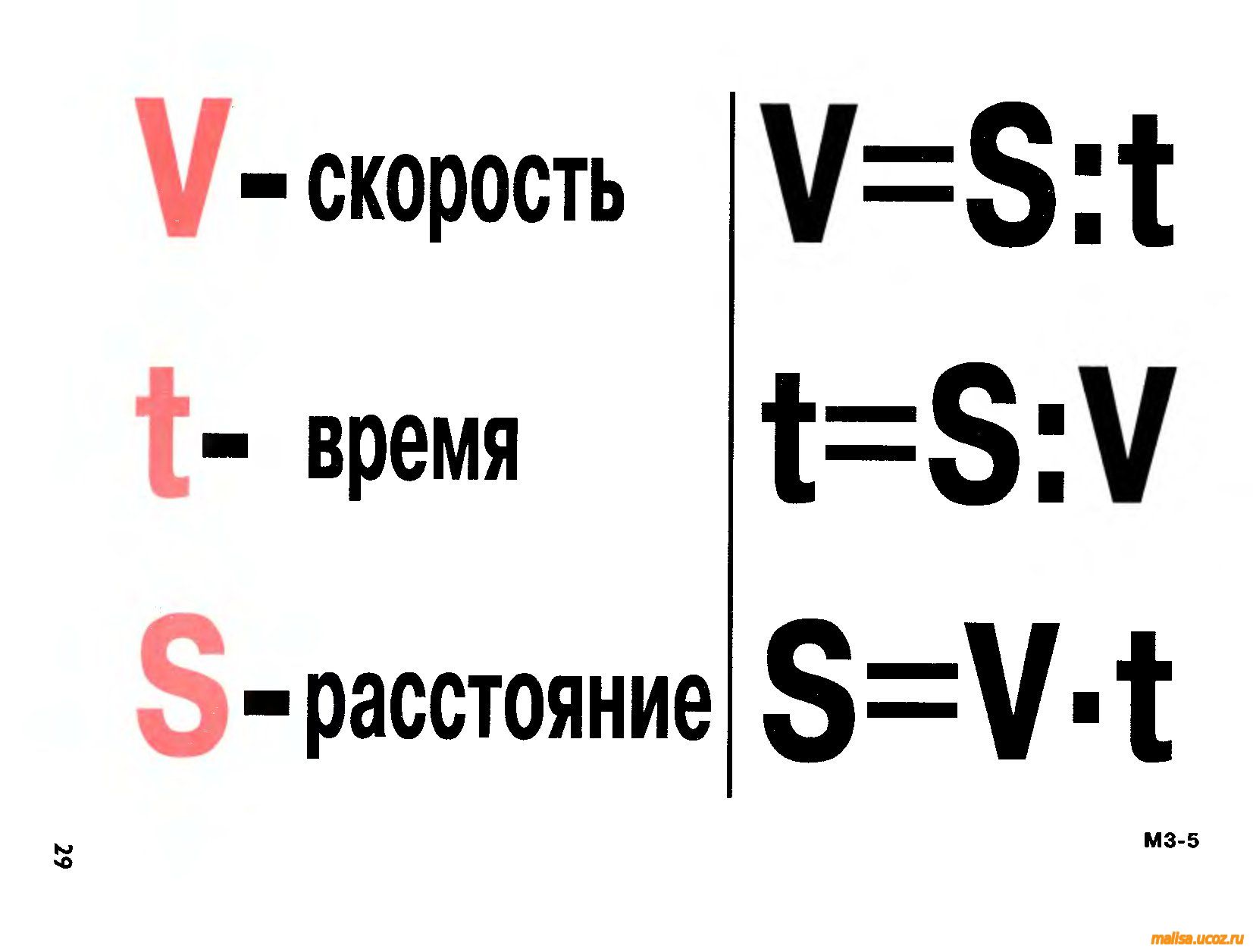 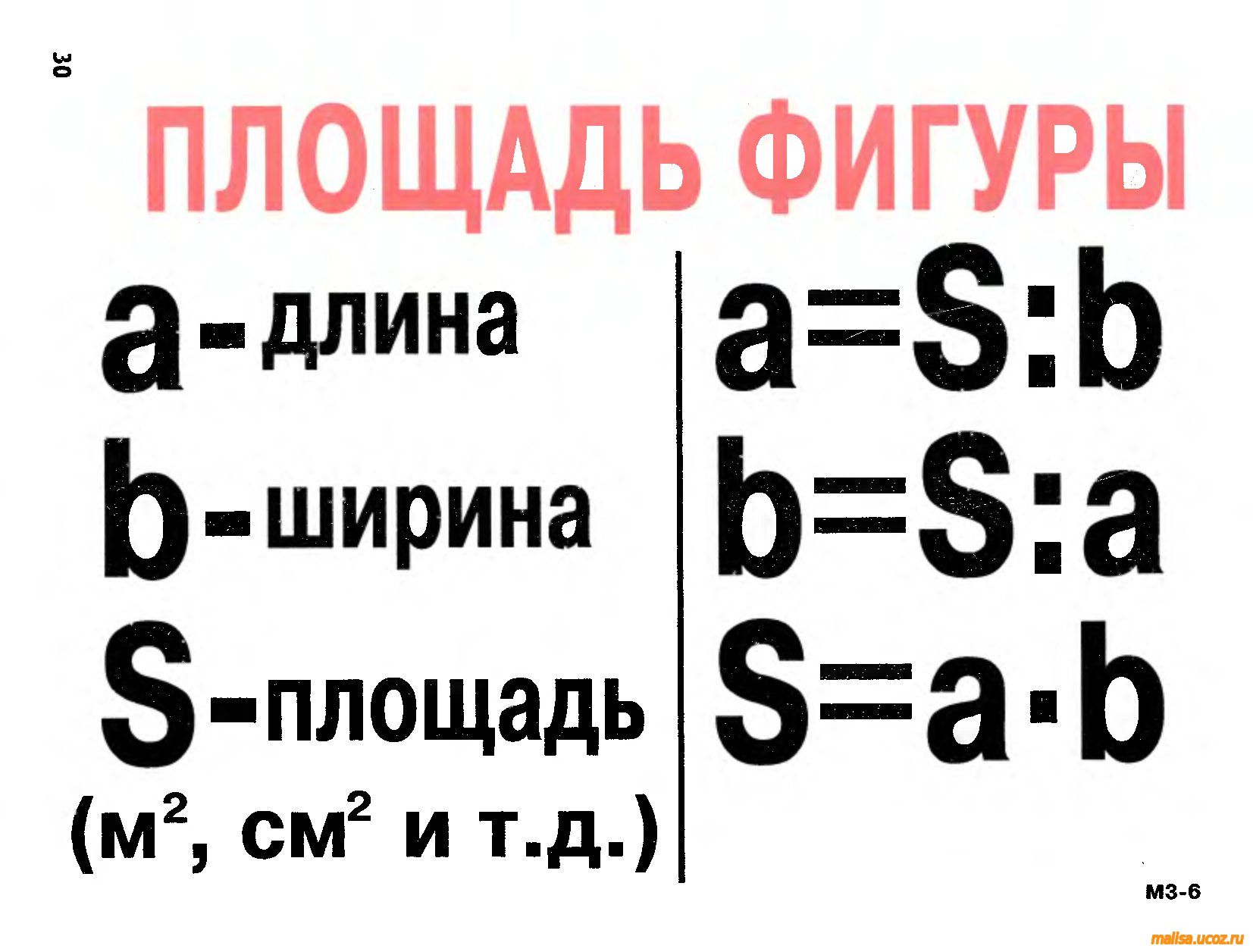 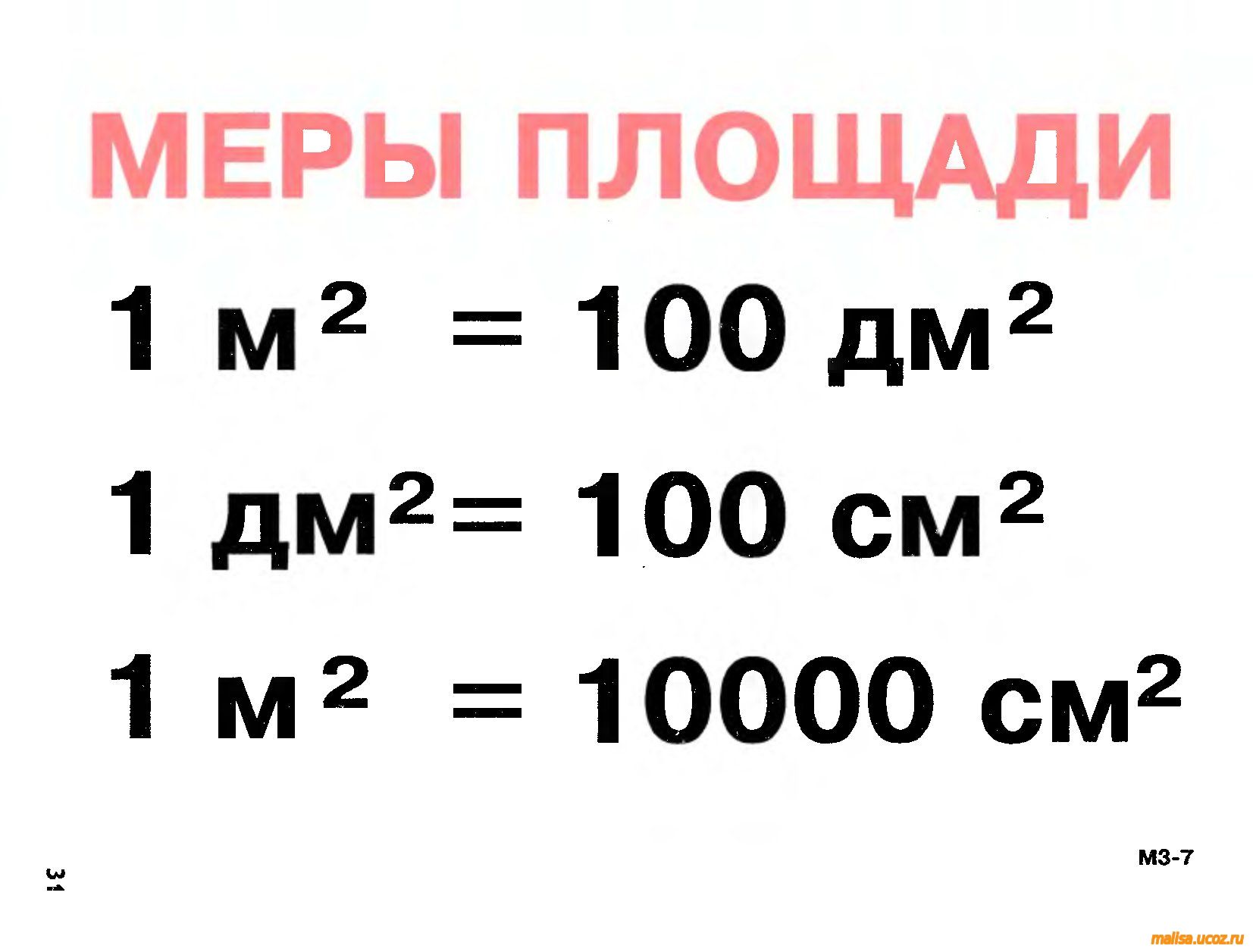 